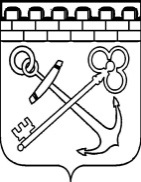 КОМИТЕТ ПО ЖИЛИЩНО-КОММУНАЛЬНОМУ ХОЗЯЙСТВУЛЕНИНГРАДСКОЙ ОБЛАСТИПРИКАЗот___ марта 2020 года № ___О внесении изменений в приказ комитета по жилищно-коммунальному хозяйству Ленинградской области от 5 октября 2017 года № 21 
«Об утверждении перечня должностей государственной гражданской службы Ленинградской области в комитете по жилищно-коммунальному хозяйству Ленинградской области, при назначении на которые и при замещении которых государственные гражданские служащие Ленинградской области обязаны представлять сведения о своих доходах, об имуществе и обязательствах имущественного характера, а также о доходах, об имуществе 
и обязательствах имущественного характера своих супруги (супруга) 
и несовершеннолетних детей»П р и к а з ы в а ю:Внести в приказ комитета по жилищно-коммунальному хозяйству Ленинградской области от 5 октября 2017 года № 21 «Об утверждении перечня должностей государственной гражданской службы Ленинградской области 
в комитете по жилищно-коммунальному хозяйству Ленинградской области, 
при назначении на которые и при замещении которых государственные гражданские служащие Ленинградской области обязаны представлять сведения о своих доходах, об имуществе и обязательствах имущественного характера, а также о доходах, 
об имуществе и обязательствах имущественного характера своих супруги (супруга) 
и несовершеннолетних детей» (далее – приказ) следующие изменения:в наименовании и пункте 1 приказа слова «при назначении на которые и» исключить;в приложении к приказу слова «при назначении на которые и» исключить.Контроль за исполнением настоящего приказа оставляю за собой. Председатель комитета                                                                                   А.М. Тимков